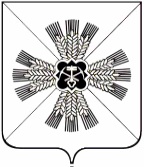 КЕМЕРОВСКАЯ ОБЛАСТЬАДМИНИСТРАЦИЯ ПРОМЫШЛЕННОВСКОГО МУНИЦИПАЛЬНОГО ОКРУГАПОСТАНОВЛЕНИЕот «22» мая 2020 № 896-П1пгт. Промышленная      О внесении изменений в постановление администрации Промышленновского муниципального округа от 20.01.2020 № 86-П «О создании комиссии  по рассмотрению критических ситуаций, возникших у граждан, имеющих просроченные кредиты»         В  связи с кадровыми изменениями:    1. Внести следующие изменения в состав комиссии по рассмотрению критических ситуаций, возникших у граждан, имеющих просроченные кредиты:1.1. вывести из состава комиссии по рассмотрению критических ситуаций, возникших у граждан, имеющих просроченные кредиты            А.П. Безрукову, ввести в состав комиссии заместителя главы Промышленновского муниципального округа А.А. Зарубину, председателя комиссии.2.  Настоящее постановление подлежит обнародованию на официальном сайте администрации Промышленновского муниципального округа в сети Интернет.3.  Контроль за исполнением настоящего постановления возложить на   заместителя главы Промышленновского муниципального округа                          А.А. Зарубину.4.   Постановление вступает в силу со дня подписания.                                   Глава Промышленновского муниципального округа                                   Д.П. Ильин  Исп. Л.Н. ЖдановаТел. 7-19-17Приложение                                                              к  постановлению                                                                 администрации Промышленновского                                                                    муниципального округа                                                                  от  20.01.2020 № 86-ПСостав        комиссии по рассмотрению критических ситуаций, возникших у граждан, имеющих просроченные кредиты                   И.о. заместителя главыПромышленновского муниципального района                            А.П. БезруковаБезрукова    АльбинаПетровнаФедарюк  СергейАнатольевич- и.о. заместителя главы Промышленновского муниципального округа, председатель комиссии - заместитель главы Промышленновского муниципального округа, заместитель председателя комиссииЖданова Людмила Николаевна- главный специалист сектора экономического развития  администрации Промышленновского муниципального округа, секретарь комиссииЧлены комиссии :Крюков Олег                          Борисович- начальник отдела сельского хозяйства администрации Промышленновского муниципального округа Зиновьева АнастасияВалерьевна- начальник отдела судебных приставов по Промышленновскому округу (по согласованию)Коровина Оксана Викторовна-    начальник Управления социальной защиты населения администрации Промышленновского  муниципального округаКуимова НатальяАлександровнаБектяшкин Денис  Владимирович     -  заместитель руководителя УДО № 8615/0277 Кемеровского отделения ПАО «Сбербанк» (по согласованию)- управляющий дополнительного офиса                                                                                                             № 3349/56/04 Кемеровского регионального филиала АО «Россельхозбанк» (по согласованию)Ващенко Елена Александровна- председатель Совета народных депутатов Промышленновского муниципального округа (по согласованию)Мезюха Анна Федоровна-  начальник ГКУ Центра занятости населения Промышленновского округа (по согласованию)Хасанова СветланаСергеевна- начальник юридического отдела администрации Промышленновского муниципального округаСеменова СветланаВикторовна- председатель Промышленновского районного отделения Всероссийской общественной организации ветеранов (инвалидов) войны, труда, Вооруженных сил и правоохранительных органов (по согласованию).